Российская Федерация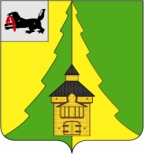 	Иркутская область	Нижнеилимский муниципальный район	АДМИНИСТРАЦИЯ			РАСПОРЯЖЕНИЕОт «13 » ноября  2015 г. № 510   	г. Железногорск-Илимский
«О назначении ответственных лиц
за организацию работы по инструктированию
или обучению специалистов, оказывающих
 муниципальные услуги инвалидам
Нижнеилимского района»В соответствии с письмом Министерства социального развития, опеки и попечительства Иркутской области  за № 53-37-3094/15-15 от 14.09.2015 г. «О методической работе по обучению специалистов, в том числе по предоставлению услуг инвалидам»,  в целях реализации Федерального закона от 1 декабря 2014 года № 419-ФЗ «О внесении изменений в отдельные законодательные акты Российской Федерации по вопросам социальной защиты инвалидов в связи с ратификацией Конвенции о правах инвалидов»,1. Назначить ответственными лицами за организацию работы по инструктированию специалистов, работающих с инвалидами, по вопросам, связанных с обеспечением доступности для них объектов и муниципальных услуг:1.1. В сфере услуг образования Нижнеилимского муниципального района:- Ступину Наталью Олеговну – главного специалиста Департамента образования администрации Нижнеилимского муниципального района, тел. 8 (395 66) 3-29-44;1.2. В сфере услуг организаций культуры, спорта и библиотечного обслуживания по Нижнеилимскому району:- Бейдик Наталью Анатольевну – ведущего инспектора по молодёжной политике отдела культуры, спорта и делам молодёжи – регионального исполнителя ОГКУ «Центр профилактики наркомании», тел. 8 (395 66) 3-02-54.2. Ответственным лицам за организацию работы по инструктированию специалистов, работающих с инвалидами,  до 1 декабря 2015 года  провести инструктирование специалистов, работающих с инвалидами, по вопросам, связанным с обеспечением доступности для них объектов и услуг, с использованием Методического пособия для обучения (инструктирования) сотрудников учреждений МСЭ (медико-социальной экспертизы) и других организаций по вопросам обеспечения доступности для инвалидов услуг и объектов, на которых они предоставляются, оказания при этом необходимой помощи, разработанного Министерством труда и социальной защиты Российской Федерации.3. Рекомендовать главам городских и сельских поселений внести в должностные регламенты специалистов, работающих с инвалидами, обязанность по оказанию необходимой помощи инвалидам в преодолении барьеров, мешающих получению ими услуг наравне с другими лицами, а также соблюдения принципов служебного, морально-этического и нравственно - этического поведения, установленные Кодексом этики и служебного поведения.4. Об исполнении настоящего распоряжения ответственным лицам за организацию работы по инструктированию специалистов, работающих по оказанию муниципальных услуг инвалидам, представить информацию согласно приложения № 1 (см.приложение), в срок до 7 декабря 2015 года, в отдел организационной работы и социальной политики (каб.226).5. Контроль за исполнением распоряжения возложить на заместителя мэра по социальной политике Г.В.Селезневу.Мэр района                                                 М.С.РомановА.Г.Чеснокова,
3-02-06Рассылка: в дело – 2, Селезневой  Г.В., Департамент образования, ОКСДМ, главам городских и сельских поселений Приложение № 1                                                                             к распоряжению администрации
                                                             Нижнеилимского муниципального района
                                                                                              № 510 от 13.11. 2015 г.ЛИСТ
ознакомления специалиста с инструкцией (Методическим пособием)
по вопросам обеспечения доступности муниципальных услуг для инвалидов Начальник учреждения                                подпись                                 Ф.И.О.№Ф.И.О.должностьМуниципальное образованиеДата, подписьпримечание